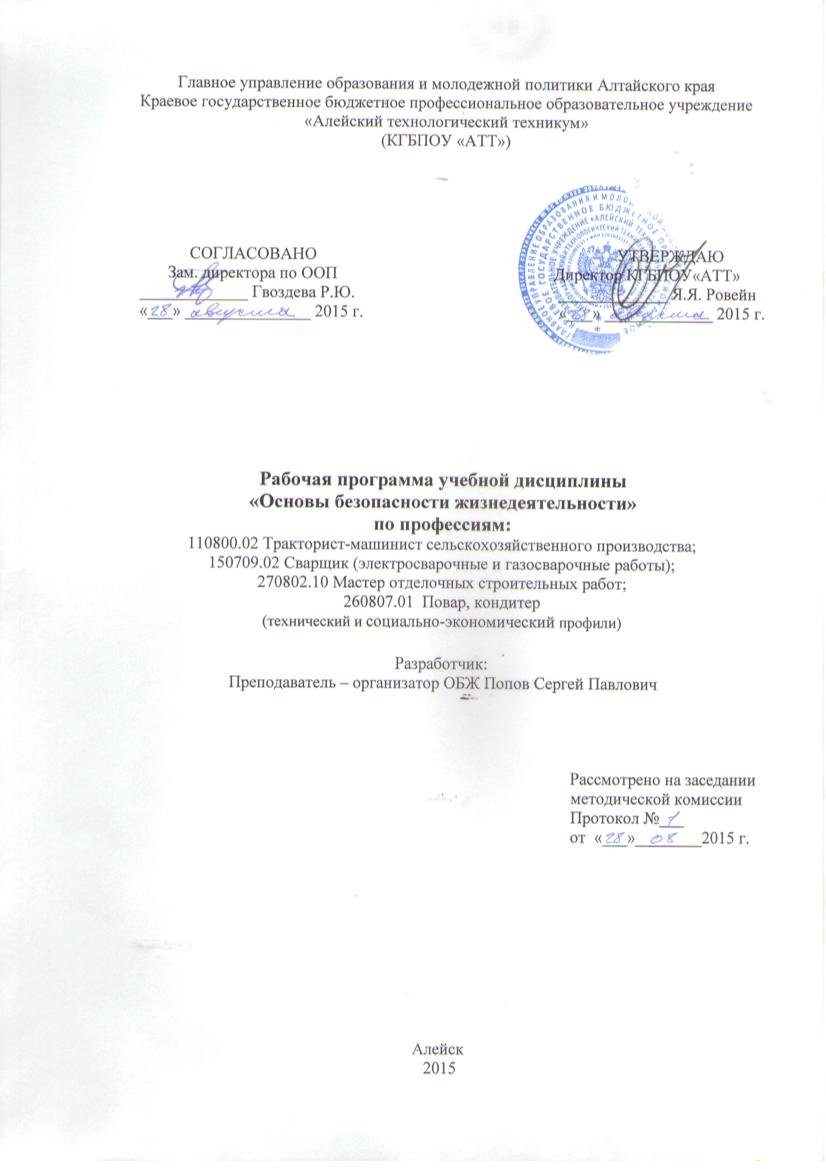 Рабочая программа учебной дисциплины «Основы безопасности  жизнедеятельности» является частью основной профессиональной образовательной программы, разработана на основе Примерной программы учебной дисциплины Основы безопасности Жизнедеятельности для профессий начального профессионального образования и специальностей среднего профессионального образования (ФГУ «ФИРО» Минобрнауки России 2008г. в соответствии с разъяснениями ФГАУ «ФИРО» протокол №1 от 10 апреля 2014 года) для подготовке квалифицированных рабочих и специалистов среднего звена по профессиям: 270802.10 Мастер отделочных строительных работ; 260807.01  Повар, кондитер; 150709.02 Сварщик (электросварочные и газосварочные работы); 110800.02 Тракторист-машинист сельскохозяйственного производстваОрганизация разработчик: Краевое государственное бюджетное профессиональное образовательное учреждение «Алейский технологический техникум»Разработчик:  преподаватель-организатор ОБЖ высшей квалификационной категорииПопов Сергей ПавловичСОДЕРЖАНИЕ1. паспорт Рабочей  ПРОГРАММЫ УЧЕБНОЙ ДИСЦИПЛИНЫОсновы безопасности жизнедеятельностиОбласть применения программы:Рабочая программа учебной дисциплины «Основы безопасности  жизнедеятельности» является частью основной профессиональной образовательной программы, разработана на основе Примерной программы учебной дисциплины Основы безопасности Жизнедеятельности для профессий начального профессионального образования и специальностей среднего профессионального образования  по подготовке квалифицированных рабочих и специалистов среднего звена по профессиям: 270802.10 Мастер отделочных строительных работ; 260807.01  Повар, кондитер; 150709.02 Сварщик (электросварочные и газосварочные работы); 110800.02 Тракторист-машинист сельскохозяйственного производства.Рабочая программа учебного предмета составлена на основе:- Федерального закона «Об образовании РФ» № 273-ФЗ от 29.12.2012;- Федерального компонента государственного стандарта общего образования, среднего общего образования. «Приказ Минобрнауки России» от 05.03.2004г. № 1089;ЕТКС, Перечня профессий начального профессионального образования (приказ Министерства образования и науки   Российской   Федерации от   «28 » сентября . № 354), - Приказа Минобрнауки России от 17.05.2012 № 413 «Об утверждении ФГОС среднего общего образования»;- Федерального государственного образовательного стандарта среднего профессионального образования по профессиям: 260807.01 Повар, кондитер; 270802.10 Мастер отделочных строительных работ; 150709.02 Сварщик (электросварочные и газосварочные работы); 110800.02 Тракторист-машинист сельскохозяйственного производства;- Приказа Минобрнауки РФ от 14.06.2013 г. № 464 «Об утверждении порядка организации и осуществлении образовательной деятельности по образовательным программам СПО»;- Рекомендаций по реализации образовательной программы среднего  общего образования в образовательных учреждениях среднего профессионального образования в соответствии с федеральным базисным учебным планом и примерными учебными планами для образовательных учреждений Российской Федерации, реализующих программы общего образования» //Письмо Минобрнауки России от 29.05.2007 № 03-1180, письмо ФГУФИРО от 03.02.2011, протокол №1;- Примерных программ учебных общеобразовательных предметов для профессий НПО и специальностей СПО. Одобрены ФГУ «Федеральный институт развития образования» от 10.04.2008 г. и утвержденной Департаментом государственной политики и нормативно-правового регулирования в сфере образования Минобрнауки России 16.04.2008 г.            Согласно «Рекомендациям по реализации образовательной программы среднего (полного) общего образования в образовательных учреждениях начального профессионального и среднего профессионального образования в соответствии с федеральным базисным учебным планом и примерными учебными планами для образовательных учреждений Российской Федерации, реализующих программы общего образования» (письмо Департамента государственной политики и нормативно-правового регулирования в сфере образования Минобрнауки России от 29.05.2007 № 03-1180)  основы безопасности жизнедеятельности изучаются как базовый предмет в  учреждениях начального профессионального образования (далее – НПО) и среднего профессионального образования (далее – СПО)  в объеме 39 часов  независимо от профиля получаемого профессионального образования. Предусмотрено увеличение часов, отведенных на изучение дисциплины общеобразовательного цикла – «Основы безопасности жизнедеятельности» – до 70 часов (Приказ Минобрнауки России от 03.. № 1994 «О внесении изменений в федеральный базисный учебный план и примерные учебные планы для образовательных учреждений Российской Федерации, реализующих программы общего образования, утвержденные приказом Минобразования России от 9 марта . № 1312» (вступил в силу с 1 сентября .).  В конце учебного года для обучающихся мужского пола проводятся пятидневные учебные сборы (35 часов), сочетающие разнообразные формы организации теоретических и практических занятий.В программе курсивом выделен материал, который при изучении учебной дисциплины «Основы безопасности жизнедеятельности» контролю не подлежит.  1.2. Место дисциплины в структуре основной профессиональной образовательной программы: Является базовой  общеобразовательной дисциплиной.1.3. Цели и задачи учебной дисциплины – требования к результатам освоения дисциплины:Рабочая программа ориентирована на достижение следующих целей:освоение знаний о безопасном поведении человека в опасных и чрезвычайных ситуациях природного, техногенного и социального характера; о здоровье и здоровом образе жизни; о государственной системе защиты населения от опасных и чрезвычайных ситуаций; об обязанностях граждан по защите государства;воспитание ценностного отношения к здоровью и человеческой жизни; чувства уважения к героическому наследию России и ее государственной символике, патриотизма и долга по защите Отечества; развитие черт личности, необходимых для безопасного поведения в чрезвычайных ситуациях и при прохождении военной службы; бдительности по предотвращению актов терроризма; потребности ведения здорового образа жизни; овладение умениями оценивать ситуации, опасные для жизни и здоровья; действовать в чрезвычайных ситуациях; использовать средства индивидуальной и коллективной защиты; оказывать первую медицинскую помощь пострадавшим.В результате изучения учебной дисциплины  обучающийся должен:знать/пониматьосновные составляющие здорового образа жизни и их влияние на безопасность жизнедеятельности личности; репродуктивное здоровье и факторы, влияющие на него; потенциальные опасности природного, техногенного и социального происхождения, характерные для региона проживания; основные задачи государственных служб по защите населения и территорий от чрезвычайных ситуаций природного и техногенного характера; основы российского законодательства об обороне государства и воинской обязанности граждан;порядок первоначальной постановки на воинский учет, медицинского освидетельствования, призыва на военную службу; состав и предназначение Вооруженных Сил Российской Федерации;основные права и обязанности граждан до призыва на военную службу, во время прохождения военной службы и пребывания в запасе;основные виды военно-профессиональной деятельности; особенности прохождения военной службы по призыву и контракту, альтернативной гражданской службы;требования, предъявляемые военной службой к уровню подготовленности призывника;предназначение, структуру и задачи РСЧС;предназначение, структуру и задачи гражданской обороны;В результате освоения  дисциплины обучающийся  должен уметь:владеть способами защиты населения от чрезвычайных ситуаций природного и техногенного характера;пользоваться средствами индивидуальной и коллективной защиты;оценивать уровень своей подготовленности и осуществлять осознанное самоопределение по отношению к военной службе.использовать приобретенные знания и умения в практической деятельности и повседневной жизни:для ведения здорового образа жизни;оказания первой медицинской помощи;развития в себе духовных и физических качеств, необходимых для военной    службы;вызова (обращения за помощью) в случае необходимости соответствующей службы экстренной помощи.1.4. Рекомендуемое количество часов на освоение программы дисциплины:максимальной учебной нагрузки обучающегося 105 часов, в том числе:обязательной аудиторной учебной нагрузки обучающегося 70 часа;самостоятельной работы обучающегося 35 часов.2. СТРУКТУРА И ПРИМЕРНОЕ СОДЕРЖАНИЕ УЧЕБНОЙ ДИСЦИПЛИНЫ2.1. Объем учебной дисциплины и виды учебной работыТЕМАТИЧЕСКИЙ ПЛАН*(совместное обучение юношей и девушек)СОДЕРЖАНИЕ УЧЕБНОЙ ДИСЦИПЛИНЫ  «Основы безопасности жизнедеятельности»ВведениеОсновные составляющие здорового образа жизни и их влияние на безопасность жизнедеятельности личности.1. ОБЕСПЕЧЕНИЕ ЛИЧНОЙ БЕЗОПАСНОСТИ И СОХРАНЕНИЕ ЗДОРОВЬЯЗдоровье и здоровый образ жизни. Общие понятия о здоровье. Здоровый образ жизни – основа укрепления и сохранения личного здоровья. Факторы, способствующие укреплению здоровья. Двигательная активность и закаливание организма. Занятия физической культурой.Вредные привычки (употребление алкоголя, курение, употребление наркотиков) и их профилактика.Алкоголь и его влияние на здоровье человека, социальные последствия употребления алкоголя, снижение умственной и физической работоспособности.Курение и его влияние на состояние здоровья. Табачный дым и его составные части. Влияние курения на нервную систему, сердечно-сосудистую систему. Пассивное курение и его влияние на здоровье.Наркотики. Наркомания и токсикомания, общие понятия и определения. Социальные последствия пристрастия к наркотикам. Профилактика наркомании. Репродуктивное здоровье как составляющая часть здоровья человека и общества.Основные инфекционные болезни, их классификация и профилактика. Первая медицинская помощь при травмах и ранениях. Первая медицинская помощь при острой сердечной недостаточности и инсульте. Первая медицинская помощь при остановке сердца.2. ГОСУДАРСТВЕННАЯ СИСТЕМА ОБЕСПЕЧЕНИЯБЕЗОПАСНОСТИ НАСЕЛЕНИЯПравила поведения в условиях чрезвычайных ситуаций природного и техногенного характера.Краткая характеристика наиболее вероятных для данной местности и района проживания чрезвычайных ситуаций природного и техногенного характера. Отработка правил поведения при получении сигнала о чрезвычайной ситуации согласно плану образовательного учреждения (укрытие в защитных сооружениях, эвакуация и др.).Единая государственная система предупреждения и ликвидации чрезвычайных ситуаций (РСЧС). РСЧС, история ее создания, предназначение, структура, задачи, решаемые по защите населения от чрезвычайных ситуаций. Гражданская оборона – составная часть обороноспособности страны.Гражданская оборона, основные понятия и определения, задачи гражданской обороны.Структура и органы управления гражданской обороной.Современные средства поражения и их поражающие факторы. Мероприятия по защите населения.Оповещение и информирование населения об опасностях, возникающих в чрезвычайных ситуациях военного и мирного времени.Организация инженерной защиты населения от поражающих факторов чрезвычайных ситуаций мирного и военного времени.  Защитные сооружения гражданской обороны. Основное предназначение защитных сооружений гражданской обороны. Виды защитных сооружений. Правила поведения в защитных сооружениях.Аварийно-спасательные и другие неотложные работы, проводимые в зонах чрезвычайных ситуаций. Организация и основное содержание аварийно-спасательных работ. Санитарная обработка людей после пребывания их в зонах заражения.Организация гражданской обороны в общеобразовательном учреждении, ее предназначение. Основные направления деятельности государственных организаций и ведомств Российской Федерации по защите населения и территорий от чрезвычайных ситуаций: прогноз, мониторинг, оповещение, защита, эвакуация, аварийно-спасательные работы, обучение населения.Правила безопасного поведения при угрозе террористического акта, при захвате в качестве заложника. Меры безопасности населения, оказавшегося на территории военных действий. Правовые основы организации защиты населения Российской Федерации от чрезвычайных ситуаций мирного времени. Государственные службы по охране здоровья и безопасности граждан.МЧС России – федеральный орган управления в области защиты населения от чрезвычайных ситуаций. Милиция в Российской Федерации – система государственных органов исполнительной власти в области защиты здоровья, прав, свободы и собственности граждан от противоправных посягательств. Служба скорой медицинской помощи.Другие государственные службы в области безопасности.3. ОСНОВЫ ОБОРОНЫ ГОСУДАРСТВА И ВОИНСКАЯ ОБЯЗАННОСТЬ История создания Вооруженных Сил России.Организация вооруженных сил Московского государства в XIV—XV веках. Военная реформа Ивана Грозного в середине XVI века. Военная реформа Петра I, создание регулярной армии, ее особенности. Военные реформы в России во второй половине XIX века, создание массовой армии.Создание советских Вооруженных Сил, их структура и предназначение.Вооруженные Силы Российской Федерации, основные предпосылки проведения военной реформы.Организационная структура Вооруженных Сил. Виды Вооруженных Сил Российской Федерации, рода Вооруженных Сил Российской Федерации, рода войск. Сухопутные войска: история создания, предназначение, структура.Военно-Воздушные Силы: история создания, предназначение, структура.Военно-Морской Флот, история создания, предназначение, структура.Ракетные войска стратегического назначения: история создания, предназначение, структура.Космические войска: история создания, предназначение, структура.Воздушно-десантные войска: история создания, предназначение, структура.Другие войска: пограничные войска Федеральной службы безопасности Российской Федерации, внутренние войска Министерства внутренних дел Российской Федерации, железнодорожные войска Российской Федерации, войска гражданской обороны МЧС России. Их состав и предназначение.Функции и основные задачи современных Вооруженных Сил России, их роль и место в системе обеспечения национальной безопасности. Реформа Вооруженных Сил.Воинская обязанность.Основные понятия о воинской обязанности. Воинский учет. Организация воинского учета и его предназначение. Первоначальная постановка граждан на воинский учет. Обязанности граждан по воинскому учету. Организация медицинского освидетельствования граждан при первоначальной постановке на воинский учет.Обязательная подготовка граждан к военной службе. Основное содержание обязательной подготовки гражданина к военной службе.Добровольная подготовка граждан к военной службе.Основные направления добровольной подготовки граждан к военной службе: занятия военно-прикладными видами спорта; обучение по дополнительным образовательным программам, имеющее целью военную подготовку несовершеннолетних граждан в учреждениях начального профессионального и среднего профессионального образования; обучение по программам подготовки офицеров запаса на военных кафедрах в образовательных учреждениях высшего профессионального образования.Призыв на военную службу. Общие, должностные и специальные обязанности военнослужащих. Размещение военнослужащих, распределение времени и повседневный порядок жизни воинской части. Прохождение военной службы по контракту.Основные условия прохождения военной службы по контракту. Требования, предъявляемые к гражданам, поступающим на военную службу по контракту. Сроки военной службы по контракту. Права и льготы, предоставляемые военнослужащим, проходящим военную службу по контракту.Альтернативная гражданская служба. Основные условия прохождения альтернативной гражданской службы. Требования, предъявляемые к гражданам, для прохождения альтернативной гражданской службы. Общие права и обязанности военнослужащих. Виды ответственности, установленной для военнослужащих (дисциплинарная, административная, гражданско-правовая, материальная, уголовная).Соблюдение норм международного гуманитарного права.Военнослужащий – защитник своего Отечества.Основные качества личности военнослужащего: любовь к Родине, высокая воинская дисциплина, верность воинскому долгу и военной присяге, готовность в любую минуту встать на защиту свободы, независимости конституционного строя в России, народа и Отечества.Военнослужащий – специалист, в совершенстве владеющий оружием и военной техникой.Требования воинской деятельности, предъявляемые к моральным, индивидуально-психологическим и профессиональным качествам гражданина.Виды воинской деятельности и их особенности. Особенности воинской деятельности в различных видах Вооруженных Сил и родах войск.Требования к психическим и морально-этическим качествам призывника. Основные понятия о психологической совместимости членов воинского коллектива (экипажа, боевого расчета).Военнослужащий – подчиненный, строго соблюдающий Конституцию и законы Российской Федерации, выполняющий требования воинских уставов, приказы командиров и начальников.Единоначалие – принцип строительства Вооруженных Сил Российской Федерации.Воинская дисциплина, ее сущность и значение. Дисциплинарные взыскания, налагаемые на солдат и матросов, проходящих военную службу по призыву.Уголовная ответственность за преступления против военной службы (неисполнение приказа, нарушение уставных правил взаимоотношений между военнослужащими, самовольное оставление части и др.).Как стать офицером Российской армии.Основные виды военных образовательных учреждений профессионального образования.Правила приема граждан в военные образовательные учреждения профессионального образования.Организация подготовки офицерских кадров для Вооруженных Сил Российской Федерации.Боевые традиции Вооруженных Сил России.Патриотизм и верность воинскому долгу – основные качества защитника Отечества.Воинский долг – обязанность Отечеству по его вооруженной защите.Дни воинской славы России – дни славных побед.Основные формы увековечения памяти российских воинов, отличившихся в сражениях, связанных с днями воинской славы России.Дружба, войсковое товарищество – основа боевой готовности частей и подразделений.Особенности воинского коллектива, значение войскового товарищества в боевых условиях и повседневной жизни частей и подразделений.Войсковое товарищество – боевая традиция Российской армии и флота.Символы воинской чести.Боевое Знамя воинской части –  символ воинской чести, доблести и славы.Ордена –  почетные награды за воинские отличия и заслуги в бою и военной службе.Ритуалы Вооруженных Сил Российской Федерации.Ритуал приведения к военной присяге. Ритуал вручения Боевого знамени воинской части. Вручение личному составу вооружения и военной техники. Проводы военнослужащих, уволенных в запас или отставку.4. ОСНОВЫ МЕДИЦИНСКИХ ЗНАНИЙ И ЗДОРОВОГО ОБРАЗА ЖИЗНИСоциальная роль женщины в современном обществе. Здоровый образ жизни как необходимое условие сохранения и укрепления здоровья человека и общества. Репродуктивное здоровье женщины и факторы, на него влияющие. Здоровье родителей и здоровье будущего ребенка.Влияние неблагоприятной окружающей среды на здоровье человека. Вредные привычки и их влияние на здоровье. Профилактика вредных привычек и злоупотребления наркотическими веществами. Ранние половые связи и их последствия для здоровья. Инфекции, передаваемые половым путем, и их профилактика.Здоровый образ жизни – необходимое условие сохранности репродуктивного здоровья. Психологическая уравновешенность и ее значение для здоровья. Режим дня, труда и отдыха. Рациональное питание и его значение для здоровья.Влияние двигательной активности на здоровье человека.Закаливание и его влияние на здоровье. Правила личной гигиены и здоровье человека.Правовые аспекты взаимоотношения полов. Брак и семья. Культура брачных отношений. Основные функции семьи. Основы семейного права в Российской Федерации. Права и обязанности родителей. Конвенция ООН «О правах ребенка».  Беременность и гигиена беременности. Уход за младенцем.ТЕМАТИЧЕСКИЙ ПЛАН(проведение пятидневных учебных сборов)3. условия реализации УЧЕБНОЙ дисциплины3.1. Требования к минимальному материально-техническому обеспечениюРеализация учебной дисциплины требует наличия учебного кабинета «Основы безопасности жизнедеятельности».Оборудование учебного кабинета:посадочные места по количеству обучающихся;рабочее место преподавателя;комплекты заданий для тестирования и контрольных работ;Технические средства обучения:компьютер  с лицензионным программным обеспечением;мультимедиапроектор;интерактивная доска;массогабаритный макет 7,62-мм (или 5,45-мм) автомата Калашникова;средства индивидуальной защиты:общевойсковой противогаз;общевойсковой защитный комплект;респираторприборы:радиационной разведки;химической разведки;бытовой дозиметр;макет простейшего укрытия в разрезе или в формате ЭОИ;макет убежища в разрезе или в формате ЭОИ;компас;визирная линейка; индивидуальные средства медицинской защиты:аптечка АИ;пакеты перевязочные ППИ;пакеты противохимические индивидуальные ИПП-11;сумки и комплекты медицинского имущества для оказания первой медицинской, доврачебной помощи;перевязочные средства и шовные материалы, лейкопластыри:бинт марлевый медицинский нестерильный, размер 7 м х 14 смбинт марлевый медицинский нестерильный, размер 5 м х 10 смвата медицинская компресснаякосынка медицинская (перевязочная)повязка медицинская большая стерильнаяповязка медицинская малая стерильнаямедицинские предметы расходные:булавка безопаснаяшина проволочная (лестничная) для ногшина проволочная (лестничная) для рукшина фанерная длиной 1 мврачебные предметы, аппараты и хирургические инструменты: жгут кровоостанавливающий эластичныйаппараты, приборы и принадлежности для травматологии и механотерапии:манекен-тренажер для реанимационных мероприятий;шина транспортная Дитерихса для нижних конечностей (модернизированная);санитарно-хозяйственное имущество инвентарное:носилки санитарные;знак нарукавного Красного Креста;лямка медицинская носилочная;флаг Красного Креста;Набор плакатов и электронные издания:Организационная структура Вооруженных Сил Российской Федерации;Ордена России;Текст Военной присяги;Воинские звания и знаки различия;Военная форма одежды;Мероприятия обязательной подготовки граждан к военной службе;Военно-прикладные виды спорта;Военно-учетные специальности солдат, матросов, сержантов и старшинВоенные образовательные учреждения профессионального образования Министерства обороны Российской Федерации;Тактико-технические характеристики вооружения и военной техники, находящихся на вооружении Российской армии и армий иностранных государств;Несение караульной службыМероприятия, проводимые при первоначальной постановке граждан на воинский учет;Нормативы по прикладной физической подготовке;Нормативы по радиационной, химической и биологической защитеНабор плакатов или электронные издания:Основы и правила стрельбы из стрелкового оружияПриемы и правила метания ручных гранатМины Российской армииФортификационные сооруженияИндивидуальные средства защитыПриборы радиационной разведкиПриборы химической разведкиОрганизация и несение внутренней службыСтроевая подготовкаОказание первой медицинской помощиГражданская оборона.3.2. Образовательные технологии используемые при реализации программы:Информационно-коммуникационные технологии;Личностно ориентированное обучение;Здоровье сберегающие технологии;Игровые технологии;Интерактивные технологии;Мультимедийные технологии.3.3. Информационное обеспечение обученияПеречень рекомендуемых учебных изданий, Интернет-ресурсов, дополнительной литературыНормативно-правовые документыКонституция Российской Федерации.Федеральные законы «О статусе военнослужащих», «О воинской обязанности и военной службе», «Об альтернативной гражданской службе», «О внесении изменений в Федеральный закон «О воинской обязанности и военной службе» № 61-ФЗ и статью 14 Закона РФ «Об образовании», «О противодействии терроризму» // Собрание законодательства Российской Федерации: официальное издание. - М., 1993—2007.Общевоинские уставы Вооруженных Сил Российской Федерации Уголовный кодекс Российской Федерации (последняя редакция).Основные источники:Для обучающихсяОсновы безопасности жизнедеятельности. Учебник 10 кл. Под ред. Воробьева Ю.Л. - М., 2008.Основы безопасности жизнедеятельности. Учебник 11 кл. Под ред. Воробьева Ю.Л. - М., 2008.Топоров И.К. Основы безопасности жизнедеятельности. Методические рекомендации. 10—11 кл. - М., 2007.Смирнов А.Т., Мишин Б.И., Васнев В.А. Основы безопасности жизнедеятельности. Основы медицинских знаний и здорового образа жизни. 10—11 кл.-М., 2007.100 вопросов — 100 ответов о прохождении военной службы солдатами и сержантами по призыву и по контракту: Сборник. - М., 2006.Смирнов А.Т. Основы безопасности жизнедеятельности: учеб. для учащихся 10 кл. общеобразоват. учрежд. / А.Т.Смирнов, Б.И.Мишин, В.А.Васнев; под ред. А.Т.Смирнова. — 8-е изд., перераб. - М., 2007:Для преподавателейСмирнов А.Т., Мишин Б.И., Васнев В.А. Основы безопасности жизнедеятельности. Методические рекомендации. 10 кл. - М., 2007.Смирнов А.Т. Основы медицинских знаний и здорового образа жизни: тестовый контроль знаний старшеклассников: 10—11 кл. / А.Т.Смирнов, М.В.Маслов; под ред. А.Т.Смирнова. - М., 2007.Большой энциклопедический словарь. - М., 1997.Васнев В.А. Основы подготовки к военной службе: Кн. для учителя / В.А.Васнев, С.А.Чиненный. — М., 2002.Военная доктрина Российской Федерации // Вестник-военной информации. - 2000. - № 5.Дуров В.А. Русские награды XVIII — начала XX в. / В.А.Дуров, - 2-е изд., доп. -М., 2003.Дуров В.А. Отечественные награды / В.А.Дуров. — М: Просвещение, 2005.Концепция национальной безопасности Российской Федерации // Вестник военной информации. - 2000. - № 2.Лях В.И. Физическая культура: Учеб. для 10—1 1 кл. общеобразоват. учреждений / В.И.Лях, А.А.Зданевич; под ред. В.И.Ляха. — М., 2006—2007.Основы безопасности жизнедеятельности: справочник для учащихся / [А.Т.Смирнов, Б.О.Хренников, Р.А.Дурнев, Э.Н.Аюбов]; под ред. А.Т.Смирнова. - М., 2007.Петров СВ. Первая помощь в экстремальных ситуациях: практическое пособие / С.В.Петров, В.Г.Бубнов. - М., 2000.Семейный кодекс Российской Федерации (действующая редакция).Смирнов А.Т. Основы медицинских знаний и здорового образа жизни: учеб. для 10—11 кл. общеобразоват. учрежд. / А.Т.Смирнов, Б.И.Мишин, П.В.Ижевский; под общ. ред. А.Т.Смирнова. - 6-& изд. -М„ 2006.4. Контроль и оценка результатов освоения учебной дисциплиныКонтроль и оценка результатов освоения учебной дисциплины осуществляется преподавателем в процессе проведения практических занятий, тестирования, а также выполнения обучающимися индивидуальных заданий, проектов, исследований.5. ВОПРОСЫ ДИФФЕРЕНЦИРОВАННОГО ЗАЧЁТАЧто предусматривает воинская обязанность в мирное время?Особенности воинской обязанности.Постановка граждан на воинский учёт.Обязательная военная подготовка.Добровольная военная подготовка.Запас Вооружённых Сил.Предназначение Вооружённых Сил.Основные обязанности военнослужащего.Отличия военной службы от службы государственной.Какие мероприятия включает организация обороны?Что понимается под термином «состояние войны», «военное положение», «мобилизация»?История социальной защиты военнослужащих.Правовые основы социальной защиты в современной армии.Задачи воинского учёта.Назначение профессионального отбора.Объясните, что такое воинская присяга. Какое значение имеет слово «присяга»?Кто впервые ввёл ритуал — принятие воинской присяги в России?Когда и каким документом был введён ныне действующий тест военной присяги? Перескажите смысл текста ныне действующей военной присяги. Сделайте вывод.Что такое воинская честь?Что является официальным символом и воинской реликвией воинской части?Назовите содержание клятвы в воинском уставе Петра I перед знаменем.Когда появились воинские знамёна в Красной Армии?В каком году в Российской Федерации знамя стало называться Боевым знаменем?Где находится и почему охраняется Боевое знамя в воинской части?На какие виды можно разделить воинские ритуалы?Где было водружено Знамя Победы в 1945 году?Чем является оружие для воина и чему оно служит?Что относится к символам государства и Вооружённых Сил России?Назовите три главных символа современной страны.Что выражает Государственный флаг России?Когда отмечается День Государственного флага России?Что такое Государственный гимн страны?Какую роль играет в воинских ритуалах военная форма одежды?Основные свойства микробов.Механизмы передачи инфекции?Факторы риска инфекционных заболеваний?Переносчики инфекции.Наиболее часто встречающиеся инфекционные заболевания.Источники инфекции.Критерии по которым оценивается здоровье.Что такое: индивидуальное здоровье; общественное здоровье?Дайте определение здоровья.Какими факторами определяется общественное здоровье?Терминальное состояние.Стадии  терминального состояние.Методы оживления.Обязательные правила закрытого массажа.Что называется убежищем.Какими помещениями оборудуется убежище.Как подразделяются убежища.Что такое ПРУ?Что такое закрытая и открытая щель?Предназначение индивидуальных средств защиты органов дыхания?Перечислите индивидуальные средства защиты органов дыхания.Какие мероприятия включают спасательные работы?Расскажите о последовательности санитарной обработки.Что такое дезактивация, дегазация и дезинфекция?Где проводится полная санитарная обработка?Для чего предназначен сборный эвакопункт?Перечислите основные задачи российской системы предупреждения и ликвидации чрезвычайных ситуаций.Расскажите о структуре Российской системы предупреждения и ликвидации чрезвычайных ситуаций.История создания ГО.Какие службы ГО создаются в территориях.Перечислите основные задачи ГО.Дайте определение чрезвычайной ситуации.Что необходимо сделать по сигналу «Внимание всем».Защита от техногенных ЧС.Назовите поражающие факторы ядерного взрыва. Дайте характеристику.В каких видах выпускается химическое оружие.Перечислите поражающие факторы химического оружия.В чём заключается главная опасность бактериологического оружия?Перечислите признаки применения бактериологического оружия.Как подразделяются обычные средства поражения?Что относится к высокоточному оружию?Перечислите зажигательное оружие. Дайте характеристику.Основное предназначение Вооружённых Сил.Основные обязанности военнослужащих.Какие мероприятия включает организация обороны.Что понимается под теремном «состояние войны», «военное положение», «мобилизация»?Назовите основные правовые основы социальной защиты в современной армии.Какие права предусматривает закон «О социальной защите военнослужащих»Кто не подлежит постановке на воинский учёт?Перечислите задачи воинского учёта.Что предусматривает воинская обязанность в мирное время?Назовите особенности воинской обязанности.Кто осуществляет обязательную военную подготовку?Что предусматривает добровольная военная подготовка?Каково назначение профессионального отбора?В каких случаях может быть отсрочено увольнение со службы?В каких случаях военнослужащий может быть уволен досрочно?Что предусматривает воинская обязанность в мирное время?Особенности воинской обязанности.Постановка граждан на воинский учёт.Запас Вооружённых Сил.Основные обязанности военнослужащего.Какие мероприятия включает организация обороны?Что понимается под термином «состояние войны», «военное положение», «мобилизация»?Задачи воинского учёта.Назначение профессионального отбора.стр.ПАСПОРТ РаБОЧЕЙ ПРОГРАММЫ УЧЕБНОЙ ДИСЦИПЛИНЫ4СТРУКТУРА и содержание УЧЕБНОЙ ДИСЦИПЛИНЫ7условия реализации  учебной дисциплины15Контроль и оценка результатов Освоения учебной дисциплины19    5.   ВОПРОСЫ ЗАЧЁТА20Вид учебной работыКоличество часов Максимальная учебная нагрузка (всего)105Обязательная аудиторная учебная нагрузка (всего) 70в том числе:        практические занятия-        контрольные работы- зачётные занятия1Самостоятельная работа обучающегося (всего)35в том числе:выполнение реферата6работа с учебной и справочной литературой (подготовка докладов)29Итоговая аттестация в форме дифференцированного зачетаИтоговая аттестация в форме дифференцированного зачетаНаименование тем Количество часовВведение11. Обеспечение личной безопасности и сохранение здоровья102. Государственная система обеспечения безопасности населения 143. Основы обороны государства и воинская обязанность 294. Основы медицинских знаний и здорового образа жизни  15Дифференцированный зачёт1Итого70Наименование темСодержание занятийКоличествочасов1.Введение Инструктаж по правилам поведения, технике безопасности и порядке прохождения сборов  1 2. Размещение и быт военнослужащих, основы безопасности военной службы2.1. Осмотр казармы12. Размещение и быт военнослужащих, основы безопасности военной службы2.2.Организация обеспечения безопасности в условиях повседневной деятельности, распорядок дня2 3. Организация внутренней службы3.1. Назначение и состав суточного наряда, обязанности дневального 2 3. Организация внутренней службы3.2. Подготовка суточного наряда, несение внутренней службы2 4. Организация караульной службы4.1. Организация караульной службы, обязанности часового 2 4. Организация караульной службы4.2. Несение караульной службы2 5. Строевая подготовка5.1. Одиночная строевая подготовка, строевые приемы без оружия2 5. Строевая подготовка5.2. Передвижение строем2 6. Огневая подготовка6.1. Техника  безопасности при стрельбе, правила ведения огня из автомата2 6. Огневая подготовка6.2. Разборка-сборка, чистка, смазка, хранение автомата, работа частей и механизмов2 6. Огневая подготовка6.3. Практическая стрельба2 7. Тактическая подготовка7.1. Обязанности солдата, порядок выполнения команд, маскировка, выбор места для стрельбы            2 7. Тактическая подготовка7.2. Ознакомление с образцами вооружения мотострелковой дивизии            2 7. Тактическая подготовка7.3. Вооружение стрелкового отделения, действия солдата в бою           28.Медицинская подготовкаОказание первой помощи при ранениях, травмах, вынос раненых с поля боя            2 9. Радиационная, химическая и биологическая защитаСредства и способы индивидуальной защиты, преодоление зараженного участка местности            2 10. Физическая подготовка10.1.   Кросс 1 км.           1 10. Физическая подготовка10.2. Челночный бег, подтягивание            110. Физическая подготовка10.3. Метание гранаты, разучивание упражнений комплекса утренней зарядки           1 Итого           35Результаты обучения(освоенные умения, усвоенные знания)Формы и методы контроля и оценки результатов обучения 12Умения: владеть способами защиты населения от чрезвычайных ситуаций природного и техногенного характера;тестирование;фронтальный опрос;пользоваться средствами индивидуальной и коллективной защиты;тестирование;фронтальный опрос;оценивать уровень своей подготовленности и осуществлять осознанное самоопределение по отношению к военной службе;:тестирование;фронтальный опрос;использовать  приобретенные знания  и  умения  в  практической деятельности и повседневной жизни:для ведения здорового образа жизни;оказания первой медицинской помощи;развития в себе духовных и физических качеств, необходимых для военной службы;вызова (обращения  за помощью) в  случае необходимости соответствующей службы экстренной помощитестирование;фронтальный опрос;Знанияосновные составляющие здорового образа жизни и их влияние на безопасность жизнедеятельности личности; репродуктивное здоровье и факторы, влияющие на него; тестирование;фронтальный опрос;комбинированный метод в форме фронтального опроса и групповой самостоятельной работыпотенциальные опасности природного, техногенного и социального происхождения, характерные для региона проживания; тестирование;фронтальный опрос;комбинированный метод в форме фронтального опроса и групповой самостоятельной работыосновные задачи государственных служб по защите населения и территорий от чрезвычайных ситуаций природного и техногенного характера;тестирование;фронтальный опрос;комбинированный метод в форме фронтального опроса и групповой самостоятельной работыосновы российского законодательства об обороне государства и воинской обязанности граждан;тестирование;фронтальный опрос;комбинированный метод в форме фронтального опроса и групповой самостоятельной работыпорядок первоначальной постановки на воинский учет, медицинского освидетельствования, призыва на военную службу;тестирование;фронтальный опрос;комбинированный метод в форме фронтального опроса и групповой самостоятельной работысостав и предназначение Вооруженных Сил Российской Федерации;тестирование;фронтальный опрос;комбинированный метод в форме фронтального опроса и групповой самостоятельной работыосновные права и обязанности граждан до призыва на военную службу, во время прохождения военной службы и пребывания в запасе;тестирование;фронтальный опрос;комбинированный метод в форме фронтального опроса и групповой самостоятельной работыосновные виды военно-профессиональной деятельности; особенности прохождения  военной   службы  по призыву  и контракту.альтернативной гражданской службы;тестирование;фронтальный опрос;комбинированный метод в форме фронтального опроса и групповой самостоятельной работытребования, предъявляемые военной службой к уровню подготовленности призывника;тестирование;фронтальный опрос;комбинированный метод в форме фронтального опроса и групповой самостоятельной работыпредназначение, структуру и задачи РСЧС;тестирование;фронтальный опрос;комбинированный метод в форме фронтального опроса и групповой самостоятельной работыпредназначение, структуру и задачи гражданской обороны;тестирование;фронтальный опрос;комбинированный метод в форме фронтального опроса и групповой самостоятельной работы